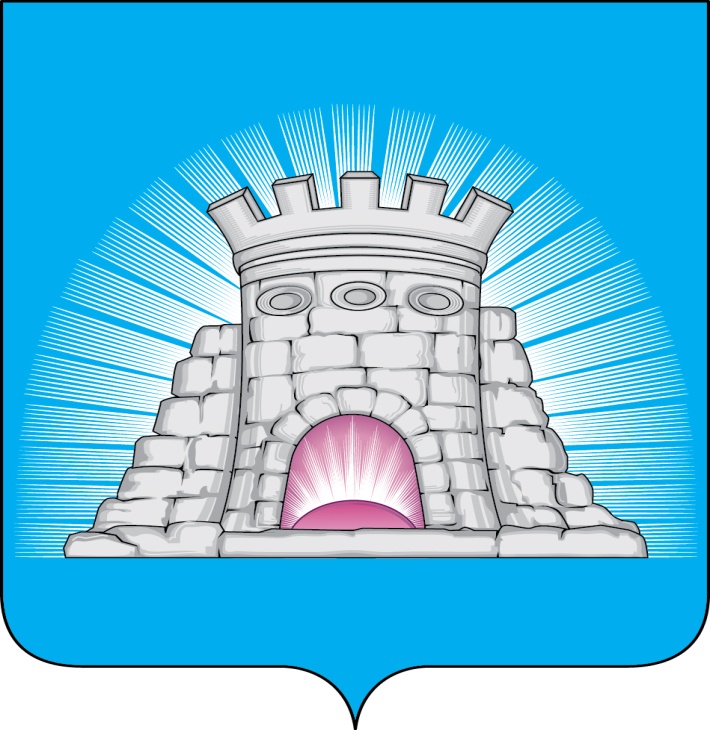                           П О С Т А Н О В Л Е Н И Е05.10.2023  №  1574/10г. ЗарайскОб организации и проведении в 2023 году смотра-конкурсана «Лучшее оснащение  кабинетов, классов по предметам«Основы безопасности жизнедеятельности» и «Безопасностьжизнедеятельности» в образовательных учрежденияхгородского округа Зарайск Московской области       	В соответствии с Планом основных мероприятий городского округа Зарайск Московской области по вопросам гражданской обороны, предупреждения и ликвидации чрезвычайных ситуаций, обеспечения пожарной безопасности и безопасности людей на водных объектах на 2023 год и в целях дальнейшего совершенствования учебно-материальной базы кабинетов «Основы безопасности жизнедеятельности» и «Безопасность жизнедеятельности» (далее – ОБЖ и БЖД), обеспечения безопасного взаимодействия человека со средой обитания, повышения статуса курса ОБЖ и БЖДП О С Т А Н О В Л Я Ю:      	1. В период с 18 сентября по 15 октября 2023 года провести муниципальный смотр-конкурс на «Лучшее оснащение кабинетов, классов по предметам «Основы безопасности жизнедеятельности» и «Безопасность жизнедеятельности» в образовательных учреждениях городского округа Зарайск Московской области (далее – смотр-конкурс).      	2. Утвердить Положение о смотре-конкурсе на «Лучшее оснащение кабинетов, классов по предметам «Основы безопасности жизнедеятельности» и «Безопасность жизнедеятельности» в образовательных учреждениях городского округа Зарайск (прилагается).													0122223. Для подведения итогов смотра-конкурса создать конкурсную комиссию в составе:	Москалев С.В. – заместитель главы администрации городского округа Зарайск (председатель комиссии); 	члены комиссии:- Бокишев А.Ю. – заместитель начальника отдела надзорной деятельности и профилактической работы по городскому округу Зарайск УНД и ПР ГУ МЧС России по Московской области (по согласованию);- Гребенников В.В. – начальник отдела по делам ГО, ЧС и АТД администрации городского округа Зарайск Московской области;	-  Какаев А.А. – начальник Зарайского пожарно-спасательного гарнизона                 ГУ МЧС России по Московской области (по согласованию);         - Лапшина Л.В. – заместитель начальника управления образования администрации  городского  округа Зарайск.4. Старшему инспектору отдела по делам ГО, ЧС и АТД администрации городского округа Зарайск Московской области Кузьмину В.А. до 18.10.2023 представить отчётные документы о проведённом муниципальном этапе смотра-конкурса в Главное управление МЧС России по Московской области.5. Настоящее постановление разместить на официальном сайте администрации городского округа Зарайск Московской области в сети «Интернет».Глава городского округа Зарайск В.А. ПетрущенкоВерноНачальник службы делопроизводства		      Л.Б. Ивлева 05.10.2023Разослано: в дело, Москалеву С.В., управление образования, Какаеву А.А., Бокишеву А.Ю., отделу по ГО, ЧС и АТД, СВ со СМИ, прокуратуре.В.А. Кузьмин662-55-37										УТВЕРЖДЕНО 										постановлением главы 										городского округа Зарайск 										от 05.10.2023 № 1574/10Положениео смотре-конкурсе на «Лучшее оснащение кабинетов, классов по предметам «Основы безопасности жизнедеятельности» и «Безопасность жизнедеятельности» в образовательных учреждениях городского округа Зарайск Московской областиОБЩИЕ ПОЛОЖЕНИЯСмотр-конкурс на «Лучшее оснащение кабинетов, классов по предметам «Основы безопасности жизнедеятельности» и «Безопасность жизнедеятельности» в образовательных учреждениях городского округа Зарайск Московской области                (далее – смотр  конкурс) проводится на основании постановлений Правительства Российской Федерации от 02.11.2000 № 841 «Об утверждении Положения об организации обучения населения в области гражданской обороны» и от 18.09.2020                 № 1485 «Об утверждении Положения о подготовки граждан Российской Федерации, иностранных граждан и лиц без гражданства в области защиты от чрезвычайных ситуаций природного и техногенного характера», Организационно-методических рекомендаций МЧС России по подготовке всех групп населения в области гражданской обороны и защиты от чрезвычайных ситуаций на территории Российской Федерации в 2021-2025 годах, Плана основных мероприятий Московской области в области гражданской обороны, предупреждения и ликвидации чрезвычайных ситуаций, обеспечения пожарной безопасности и безопасности людей на водных объектах на 2022 год.Учебно-материальная база по предметам «Основы безопасности жизнедеятельности» и «Безопасность жизнедеятельности» в образовательных учреждениях городского округа Зарайск Московской области (далее – УМБ ОБЖ и БЖД) – это комплекс материальных и технических средств, предназначенных для обеспечения обучения учащихся образовательных учреждений городского округа Зарайск Московской области.Настоящее положение разработано в соответствии с приказами Минпросвещения России: от 31.05.2021 № 287 «Об утверждении федерального государственного образовательного стандарта основного общего образования», от 17.05.2012 № 413 «Об утверждении федерального государственного образовательного стандарта среднего образования», от 06.09.2022 № 804 «Об утверждении перечня средств обучения и воспитания, соответствующих современным условиям обучения, необходимых при оснащении общеобразовательных организаций в целях реализации мероприятий государственной программы Российской Федерации «Развитие образования», направленных на содействие созданию (создание) в субъектах Российской Федерации новых (дополнительных) мест в общеобразовательных организациях, модернизацию инфраструктуры общего образования, школьных систем образования, критериев его формирования и требований к функциональному оснащению общеобразовательных организаций, а также определении норматива стоимости оснащения одного места обучающегося указанными средствами обучения и воспитания»; от 21.09.2022 № 858 «Об утверждении федерального перечня учебников, допущенных к использованию при реализации имеющих государственную аккредитацию образовательных программ начального общего, основного общего, среднего общего образования организациями, осуществляющими образовательную деятельность и установления предельного срока использования исключенных учебников».В конкурсе принимают участие образовательные организации городского округа Зарайск Московской области.Приказом Главного управления МЧС России по Московской области            (далее – Главное управление) устанавливаются условия и сроки проведения смотра-конкурса.ЦЕЛИ И ЗАДАЧИ ПРОВЕДЕНИЯ СМОТРА-КОНКУРСАОсновными целями и задачами Конкурса являются:реализация государственных интересов в области гражданско-патриотического воспитания подрастающего поколения и молодежи, формирования культуры безопасности и ответственного поведения в сфере защиты населения и территорий от чрезвычайных ситуаций, обеспечения пожарной безопасности и безопасности жизнедеятельности людей на водных объектах;популяризация знаний в области гражданской обороны, защиты населения и территории от чрезвычайных ситуаций, обеспечение пожарной безопасности и безопасности людей на водных объектах;повышение профессионального мастерства и престижа преподавателей — организаторов и учителей предметов ОБЖ (БЖД), выявление и распространение передового опыта, внедрение инновационных образовательных технологий по ОБЖ (БЖД), выявление обеспечения классов (кабинетов) ОБЖ современными наглядными пособиями;приведение УМБ ОБЖ (БЖД) в соответствии с современными требованиями, определение направлений по их её совершенствованию.выявление лучших и определение победителей.ОРГАНИЗАЦИЯ ПРОВЕДЕНИЯ КОНКУРСАКонкурс проводится ежегодно в период с 10 сентября по 01 декабря в два этапа: первый этап: муниципальный с 18 сентября по 15 октября;второй этап: областной с 15 октября по 15 ноября.На первом этапе:с участием всех общеобразовательных организаций, осуществляющих образовательную деятельность на территории городского округа Зарайск Московской области, за исключением подведомственных Федеральным органам исполнительной власти Российской Федерации и Министерству образования Московской области,  определяется лучший класс (кабинет) ОБЖ (БЖД) городского округа Зарайск Московской области (по одному классу (кабинету) в каждом муниципальном образовании).с участием всех общеобразовательных организаций подведомственных Федеральным органам исполнительной власти Российской Федерации и Министерству образования Московской области определяется лучший класс (кабинет) ОБЖ и БЖД управления образования администрации городского округа Зарайск  Московской области (по одному классу (кабинету) в каждой номинации).Результаты Конкурса на первом этапе оформляются протоколами по форме согласно приложению 1 к настоящему Положению с указанием полученных баллов победителя в городском округе Зарайск Московской области. К протоколу конкурсанты прилагают в обязательном порядке:копии удостоверений прохождения подготовки (переподготовки) в образовательных организациях дополнительного профессионального образования, имеющих соответствующую лицензию, руководителей и преподавателей-организаторов ОБЖ (учителя (преподавателя) ОБЖ (БЖД)) общеобразовательных организаций;фотоматериалы или видеоматериалы с описанием оформления (стенды, учебные и наглядные пособия, технические средства обучения, туристическое снаряжение) класса (кабинета) ОБЖ (БЖД), в том числе учебных городков для отработки практических навыков полученных на уроках ОБЖ (БЖД);перечень и количество нормативных правовых актов и учебно-методической литературы по тематике ОБЖ (БЖД);перечень видеоматериалов, компьютерных программ, электронных носителей по тематике ОБЖ (БЖД);перечень технических и наглядных средств обучения: телевизор, компьютер, проектор, а также иных, указанных в таблице оценки представленных на Конкурс классов (кабинетов) ОБЖ (БЖД) среди общеобразовательных организаций Московской области (приложение 2, раздел IV «Технические и наглядные средства обучения»);перечень средств защиты органов дыхания и кожи, средств медицинской защиты и приборов радиационной и химической разведки;копии документов, подтверждающих наличие победителей городских и муниципальных этапов Всероссийской олимпиады школьников по ОБЖ (БЖД);копии документов, подтверждающих наличие победителей и призеров регионального этапа Всероссийской олимпиады школьников по ОБЖ (БЖД);копии итоговых протоколов, подтверждающих участие обучающихся в муниципальных, региональных, межрегиональных, Всероссийских соревнованиях «Школа безопасности», а также в других общественно-массовых мероприятиях, перечисленных в таблице оценки, представленных на Конкурс классов (кабинетов) ОБЖ (БЖД) среди общеобразовательных организаций Московской области (приложение 2, раздел IX «Участие в общественно-массовых мероприятиях»).Копии протоколов, приказов и приложений к ним направляются для обобщения в Главное управление МЧС России по Московской области (через отдел подготовки населения в Конструкторе форм Государственной автоматизированной системе «Управление» Московской области) не позднее срока окончания первого этапа, определенного приказом Главного управления МЧС России по Московской области.Без предоставления вышеперечисленных приложений, а также представленные по истечении сроков проведения первого этапа направленные протоколы, не являются действительными и не участвуют во втором этапе Конкурса.Отобранные по результатам первого этапа классы (кабинеты) ОБЖ (БЖД) участвуют во втором этапе Конкурса под руководством комиссии, созданной приказом Главного управления МЧС России по Московской области.Результаты проведения второго этапа Конкурса оформляются протоколом заседания комиссии.Члены комиссии имеют право ознакомиться с состоянием и оснащением класса (кабинета) ОБЖ (БЖД) с целью проверки достоверности представленных на Конкурс материалов.Представленные на Конкурс материалы не возвращаются.Образовательная организация, занявшая 1-е место в муниципальном или региональном этапе Конкурса, не может участвовать в проведении данного Конкурса в следующем календарном году.ПОРЯДОК ОЦЕНКИ КЛАССА (КАБИНЕТА) ОБЖ, УЧАСТВУЮЩЕГО В КОНКУРСЕВ каждой общеобразовательной организации, участвующей в Конкурсе, комиссией проверяются следующие вопросы:прохождение обучения (переподготовки) руководителя, преподавателя-организатора ОБЖ, учителя (преподавателя) ОБЖ (БЖД) в образовательных организациях дополнительного профессионального образования, имеющих соответствующую лицензию;наличие класса (кабинета) ОБЖ (БЖД);соответствие оформления класса (кабинета) тематике ОБЖ (БЖД);наличие уголков по гражданской обороне и пожарной безопасности;наличие и состояние учебно-материальной базы ОБЖ (БЖД);наличие, содержание и качество отработки Плана по предупреждению и ликвидации чрезвычайных ситуаций природного и техногенного характера, Плана гражданской обороны для общеобразовательных организаций, паспорта безопасности объекта;участие в мероприятиях, проводимых в рамках патриотического воспитания подрастающего и молодежи в том числе Всероссийским детско-юношеским общественным движением «Школа безопасности», Всероссийским добровольным пожарным обществом, Общероссийского общественно-государственного движения детей и молодежи (по направлениям «Патриотизм и историческая память «Служу России»» и «Труд, профессия и своё дело. «Найди призвание!».По итогам Конкурса определяются победители и призеры (1-е, 2-е, 3-е места). Победитель Конкурса определяется по наибольшему количеству набранных баллов, рассчитанных по таблице согласно приложению 2 к настоящему Положению, а при равном количестве баллов победитель определяется по наилучшему эстетическому оформлению класса (кабинета) ОБЖ (БЖД) и наибольшему количеству принявших участие в мероприятиях проводимых Всероссийским детско-юношеским общественным движением «Школа безопасности», Всероссийским добровольным пожарным обществом, Общероссийского общественно-государственного движения детей и молодежи (по направлениям «Патриотизм и историческая память «Служу России»» и «Труд, профессия и своё дело. «Найди призвание!», а также по своевременности и оперативности предоставления отчетных материалов.При определении недостатков и начислении количества баллов комиссия руководствуется требованиями и положениями следующих документов:постановление Правительства Российской Федерации от 2 ноября 2000 г. № 841 «Об утверждении Положения о подготовке населения в области гражданской обороны»; постановление Правительства Российской Федерации от 18 сентября 2020 г.                      № 1485 «Об утверждении Положения о подготовке граждан Российской Федерации, иностранных граждан и лиц без гражданства в области защиты от чрезвычайных ситуаций природного и техногенного характера»;приказ Министерства просвещения Российской Федерации от 6 сентября 2022 г. № 804 «Об утверждении перечня средств обучения и воспитания, соответствующих современным условиям обучения, необходимых при оснащении общеобразовательных организаций в целях реализации мероприятий государственной программы Российской Федерации «Развитие образования», направленных на содействие созданию (создание) в субъектах Российской Федерации новых (дополнительных) мест в общеобразовательных организациях, модернизацию инфраструктуры общего образования, школьных систем образования, критериев его формирования и требований к функциональному оснащению общеобразовательных организаций, а также определении норматива стоимости оснащения одного места обучающегося указанными средствами обучения и воспитания».Приложение 1 к Положению о смотре-конкурсе на «Лучшее оснащение кабинетов, классов по предметам «Основы безопасности жизнедеятельности» и «Безопасность жизнедеятельности» в образовательных учреждениях городского округа Зарайск, утвержденному постановлением главы городского округа Зарайск от 05.10.2023 № 1574/10ПРОТОКОЛ
результатов проверки общеобразовательной организации, участвующей в Московском областном смотре-конкурсе классов (кабинетов) «Основы безопасности жизнедеятельности» («Безопасности жизнедеятельности») _____________________________________________  Московской области                         (наименование муниципального образования)Наименование общеобразовательной организации _________________________Адрес __________________________________________________________________Ф.И.О. директора, телефон ______________________________________________Ф.И.О. преподавателя ОБЖ _______________________________________________Комиссия в составе:Председателя __________________________________________________________Членов комиссии:  __________________________________________________________________________________________________________________________________в соответствии постановлением (распоряжением) администрации ______________ Московской области от «____» ___________ 202_ «Об организации и проведении на территории ___________ смотра-конкурса на лучший класс (кабинет) «Основы безопасности жизнедеятельности»  («Безопасности жизнедеятельности») в 202_ году и Положением о Московском областном смотре-конкурсе на «Лучшее оснащение кабинетов, классов по предметам «Основы безопасности жизнедеятельности» («Безопасность жизнедеятельности») в образовательных учреждениях Московской области» оценивается в количестве _____ баллов. Набранные баллы
Примечание: _______________________________________________________________Председатель комиссии _____________________________________________________Члены комиссии:Директор школы ____________________________________________________________Приложение 2 к Положению о смотре-конкурсе на «Лучшее оснащение кабинетов, классов по предметам «Основы безопасности жизнедеятельности» и «Безопасность жизнедеятельности» в образовательных учреждениях городского округа Зарайск, утвержденному постановлением главы городского округа Зарайск от 05.10.2023 № 1574/10ТАБЛИЦА
оценки представленных на смотр-конкурс классов (кабинетов) «Основы безопасности жизнедеятельности» («Безопасности жизнедеятельности») среди общеобразовательных организаций Московской областиРезультаты по каждому разделу проставлять в таблице протокола результатов проверки общеобразовательной организации, участвующей в муниципальном Конкурсе классов (кабинетов) «Основы безопасности жизнедеятельности» (Безопасности жизнедеятельности) (приложение 1 к Положению об муниципальном Конкурсе на лучший класс (кабинет) «Основы безопасности жизнедеятельности» («Безопасности жизнедеятельности») среди общеобразовательных Московской области).№п/пРазделы таблицыКоличествобаллов1.Наличие и качество учебно-материальной базы2.Наличие и качество отработки планирующей, учебной и отчетной документации3.Нормативная правовая и учебно-методическая литература4.Технические и наглядные средства обучения5.Средства защиты органов дыхания и кожи6.Средства медицинской защиты7.Приборы8.Туристическое снаряжение9.Участие в общественно-массовых мероприятияхИТОГО:ИТОГО:№п/пНаименование показателяКритерииоценки(баллы)Кол-вонабранных балловМаксимальное число балловI. Наличие и качество учебно-материальной базы  I. Наличие и качество учебно-материальной базы  I. Наличие и качество учебно-материальной базы  I. Наличие и качество учебно-материальной базы  19 баллов1.Наличие класса (кабинета) ОБЖ10 баллов10 баллов2.Наличие и соответствие содержания стендов:Гражданская оборона и защита от чрезвычайных ситуацийза 1 стенд -1 балл1 баллОсновы обороны государства и воинской обязанностиза 1 стенд -1 балл1 баллОсновы медицинских знаний и правила оказания первой помощиза 1 стенд -1 балл1 баллПожарная безопасностьза 1 стенд -1 балл1 баллВиды и классификация стихийных бедствий и техногенных аварийза 1 стенд -1 балл1 баллДействия населения в зонах чрезвычайных ситуаций природного и техногенного характераза 1 стенд -1 балл1 балл3.Уровень эстетического оформления класса
от 1 до 3 баллов, на основании субъективной оценки3 баллаII. Наличие и качество отработки планирующей, учебной и отчетной документацииII. Наличие и качество отработки планирующей, учебной и отчетной документацииII. Наличие и качество отработки планирующей, учебной и отчетной документацииII. Наличие и качество отработки планирующей, учебной и отчетной документации18 баллов1.План гражданской обороны для общеобразовательных организаций1 балл1 балл2.План действий по предупреждению и ликвидации чрезвычайных ситуаций природного и техногенного характера, обеспечению пожарной безопасности1 балл1 балл3.Наличие приказов директора общеобразовательной организации по организации работы в области гражданской обороны, предупреждения и ликвидации чрезвычайных ситуаций, пожарной безопасности1 балл1 балл4.Организация и проведение обучения педагогического коллектива и работников общеобразовательной организации по программе обучения работающего населения в области безопасности жизнедеятельности1 балл1 балл5.Наличие отчетных документов по проведению ежегодных тематических открытых уроков с отработкой практических навыков приуроченных к : 5 балл — если проведены  100%  открытые уроки с привлечением  не менее 85% от числа учащихся  и педагогического состава3 балла — если проведены  80%  открытые уроки с привлечением  не менее 85% от числа учащихся  и педагогического состава0 баллов — если проведены  менее 80%  открытые уроки или при проведении открытых уроков  привлекалось  менее 85% от числа учащихся  и педагогического состава5 балловВ случаи отсутствии отчетных документов  по одному и более мероприятию  снимается 5 баллов5.Всемирному дню гражданской обороны5 балл — если проведены  100%  открытые уроки с привлечением  не менее 85% от числа учащихся  и педагогического состава3 балла — если проведены  80%  открытые уроки с привлечением  не менее 85% от числа учащихся  и педагогического состава0 баллов — если проведены  менее 80%  открытые уроки или при проведении открытых уроков  привлекалось  менее 85% от числа учащихся  и педагогического состава5 балловВ случаи отсутствии отчетных документов  по одному и более мероприятию  снимается 5 баллов5.Дню пожарной охраны5 балл — если проведены  100%  открытые уроки с привлечением  не менее 85% от числа учащихся  и педагогического состава3 балла — если проведены  80%  открытые уроки с привлечением  не менее 85% от числа учащихся  и педагогического состава0 баллов — если проведены  менее 80%  открытые уроки или при проведении открытых уроков  привлекалось  менее 85% от числа учащихся  и педагогического состава5 балловВ случаи отсутствии отчетных документов  по одному и более мероприятию  снимается 5 баллов5.Дню защиты детей5 балл — если проведены  100%  открытые уроки с привлечением  не менее 85% от числа учащихся  и педагогического состава3 балла — если проведены  80%  открытые уроки с привлечением  не менее 85% от числа учащихся  и педагогического состава0 баллов — если проведены  менее 80%  открытые уроки или при проведении открытых уроков  привлекалось  менее 85% от числа учащихся  и педагогического состава5 балловВ случаи отсутствии отчетных документов  по одному и более мероприятию  снимается 5 баллов5.Дню гражданской обороны5 балл — если проведены  100%  открытые уроки с привлечением  не менее 85% от числа учащихся  и педагогического состава3 балла — если проведены  80%  открытые уроки с привлечением  не менее 85% от числа учащихся  и педагогического состава0 баллов — если проведены  менее 80%  открытые уроки или при проведении открытых уроков  привлекалось  менее 85% от числа учащихся  и педагогического состава5 балловВ случаи отсутствии отчетных документов  по одному и более мероприятию  снимается 5 баллов5.Дню знаний5 балл — если проведены  100%  открытые уроки с привлечением  не менее 85% от числа учащихся  и педагогического состава3 балла — если проведены  80%  открытые уроки с привлечением  не менее 85% от числа учащихся  и педагогического состава0 баллов — если проведены  менее 80%  открытые уроки или при проведении открытых уроков  привлекалось  менее 85% от числа учащихся  и педагогического состава5 балловВ случаи отсутствии отчетных документов  по одному и более мероприятию  снимается 5 баллов6.Наличие прохождения подготовки (переподготовки) в установленные сроки:8 баллов6.руководителя общеобразовательной организации1 баллВ случаи отсутствии отчетных документов или просрочки снимается 5 баллов, за каждого сотрудника6.преподавателя-организатора ОБЖ1 баллВ случаи отсутствии отчетных документов или просрочки снимается 5 баллов, за каждого сотрудника6.Учителя (преподавателя) ОБЖ (БЖД)1 баллВ случаи отсутствии отчетных документов или просрочки снимается 5 баллов, за каждого сотрудника6.Оказания первой помощи (у каждого учителя (преподавателя))5 балл — если прошли подготовку 100% педагогического состава3 балла — если прошли подготовку от  85 до 99% педагогического состава0 баллов — если подготовку (переподготовку) прошли менее 85% педагогического составаВ случаи отсутствии отчетных документов или просрочки снимается 5 баллов, за каждого сотрудника7.Проведение пропаганды знаний по гражданской обороне и чрезвычайным ситуациям (наличие уголка по ГО и ЧС и пожарной безопасности)1 балл1 балл III. Нормативная правовая и учебно-методическая литератураIII. Нормативная правовая и учебно-методическая литератураIII. Нормативная правовая и учебно-методическая литератураIII. Нормативная правовая и учебно-методическая литература18 баллов1.Конституция Российской Федерацииза 1 наименование - 1 балл1 балл2.Федеральный закон "Об обороне"за 1 наименование - 1 балл1 балл3.Федеральный закон "О воинской обязанности и военной службе"за 1 наименование - 1 балл1 балл4.Федеральный закон "О статусе военнослужащих"за 1 наименование - 1 балл1 балл5.Общевоинские уставы Вооруженных Сил РФза 1 наименование - 1 балл1 балл6.Федеральный закон "О гражданской обороне"за 1 наименование - 1 балл1 балл7.Федеральный закон "О радиационной безопасности населения"за 1 наименование - 1 балл1 балл8.Федеральный закон "О пожарной безопасности"за 1 наименование - 1 балл1 балл9.Федеральный закон "О защите населения и территорий от чрезвычайных ситуаций природного и техногенного характера"за 1 наименование - 1 балл1 балл10.Федеральный закон "О противодействии терроризму"за 1 наименование - 1 балл1 балл11.Федеральный закон "О безопасности дорожного движения"за 1 наименование - 1 балл1 балл12.Правила противопожарного режима в Российской Федерацииза 1 наименование - 1 балл1 балл13.Правила дорожного движения в Российской Федерацииза 1 наименование - 1 балл1 балл14.Учебно-методическая литература по предмету ОБЖ (БЖД) (не старше 2020 года издания)за 1 наименование - 1 балл5 балловIV. Технические и наглядные средства обученияIV. Технические и наглядные средства обученияIV. Технические и наглядные средства обученияIV. Технические и наглядные средства обучения55 баллов1.Телевизор, компьютер, проектор, доступ к сети "Интернет"
3 балла за 1 исправное техническое средство или имеющийся доступ12 баллов2.Набор плакатов, учебные видеофильмы, компьютерные программы и пособия (не более 5 единиц плакатов, учебных видеофильмов, компьютерных программ и пособий)1 балл за 1 набор плакатов, один фильм или одну программу15 баллов3.Малогабаритный макет автомата Калашникова калибра 7,62 мм (или 5,45 мм)2 баллаза 1 макет4 балла4.Набор плакатов или электронные издания по устройству модернизированного автомата Калашникова калибра 7,62 мм (или 5,45 мм)2 балла за 1 набор плакатов либо электронное издание4 балла5.Наличие городков ОБЖ (БЖД), в том числе элементов туристической направленности10 баллов10 баллов (при наличии городка ОБЖ (БЖД) и хотя бы 2 элементов туристической направленности (скалодром и панда - парка)6.Наличие электронного тира10 баллов10 балловV. Средства защиты органов дыхания и кожи (соответствующие установленным требованиям)V. Средства защиты органов дыхания и кожи (соответствующие установленным требованиям)V. Средства защиты органов дыхания и кожи (соответствующие установленным требованиям)V. Средства защиты органов дыхания и кожи (соответствующие установленным требованиям)18 баллов1.Противопылевые тканевые маски
за 1 наименование - 1 балл1 балл2.Респираторы (типа Р-2, "Лепесток" и т.п.)
за 1 наименование - 1 балл3 балла3.Противогазы (типа ГП-5, ГП-7 (В, ВМТ), ПДФ-2д, ИП - любой и т.п.)
за 1 наименование - 1 балл6 баллов4.Общевойсковой защитный костюм (ОЗК), защитный комплект Л-1, комплект защитной фильтрующей одежды, камера защитная детская (КЗД-6)за 1 наименование - 2 балла8 балловVI. Средства медицинской защитыVI. Средства медицинской защитыVI. Средства медицинской защитыVI. Средства медицинской защиты16 баллов1.Медицинская аптечка (на 10 чел.), укомплектованная препаратами с неистекшим сроком годности1 балл1 балл2.Аптечка индивидуальная (КИМГЗ)1 балл1 балл3.Средства иммобилизации (комплект шин: Дитерихса, Крамера и др.)за 1 наименование - 1 балл3 балла4.Носилки (типа «Волокуши», «Ковшовые», Спинальный щит 1 балл за каждый вид3 балл5.Индивидуальный перевязочный пакет1 балл1 балл6.Противохимический пакет (типа ИПП-8, 11)за 1 наименование - 1 балл2 балла7.Медицинский тренажер (манекен)
за 1 наименование - 5 баллов5 балловVII. Приборы VII. Приборы VII. Приборы VII. Приборы 9 баллов1.Приборы радиационной разведки (типа ДП-5 (А, Б, В)за 1 наименование - 1 балл3 балла2.Приборы дозиметрического контроля (типа ДП-22В, ДП-24)за 1 наименование - 1 балл2 балла3.Индивидуальный измеритель поглощенной дозы (ИД)за 1 наименование - 1 балл2 балла4.Приборы химической разведки (ВПХР, газоанализатор ГСА-1 и т.п.)за 1 наименование - 1 балл2 баллаVIII. Специальное в том числе туристическое снаряжение VIII. Специальное в том числе туристическое снаряжение VIII. Специальное в том числе туристическое снаряжение VIII. Специальное в том числе туристическое снаряжение 21 балл1.Веревка основная (диам. 10 - 12 мм)за 1 наименование - 1 баллДолжно быть минимум 200 м2.Карабины автоматыза 1 наименование - 1 баллДолжно быть минимум 60 шт.3.Страховочная система для туристическая (верх низ)за 1 наименование - 1 баллДолжно быть минимум 10 шт.4.Компасза 1 наименование - 1 баллДолжно быть минимум 2 шт.5.Рюкзак за 1 наименование - 1 баллДолжно быть минимум 10 шт.6.Спальный мешок за 1 наименование - 1 баллДолжно быть минимум 10 шт.7.Туристический коврик за 1 наименование - 1 баллДолжно быть минимум 10 шт.8.Каска (альпинистская)за 1 наименование - 1 баллДолжно быть минимум 10 шт.9.Боевая одежда пожарного (комплект БОП, краги, ремень пожарного, каска пожарного с пелериной)Должно быть минимум 10 шт.10.Каска пожарного спортивнаяДолжно быть минимум 10 шт.11. Костровой наборДолжно быть минимум 2 шт.12.Палатка для размещения не менее 10 человек (комплект - 2 шт.)
за 1 наименование - 2 балла2 балла13.Рукав пожарного (спортивные)за 1 наименование - 2 баллаДолжно быть минимум 4 шт.14.Разветвление трехходовое (спортивное)за 1 наименование - 2 баллаДолжно быть минимум 2 шт.15.Ствол пожарный (спортивный)за 1 наименование - 2 баллаДолжно быть минимум 2 шт.16.Рукав пожарного за 1 наименование - 2 баллаДолжно быть минимум 4 шт.17.Разветвление трехходовое за 1 наименование - 2 баллаДолжно быть минимум 2 шт.18.Ствол пожарный за 1 наименование - 2 баллаДолжно быть минимум 2 шт.19.Огнетушитель (учебный)за 1 наименование - 2 баллаДолжно быть минимум 2 шт.20.Лестница штурмовказа 1 наименование - 2 баллаДолжно быть минимум 2 шт.21.ГАСИ (сертифицированный детский ручной гидравлический аварийно-спасательный инструмент) (комплект)за 1 наименование - 2 баллаДолжен быть минимум 1 комплект.IX. Участие в общественно-массовых мероприятияхIX. Участие в общественно-массовых мероприятияхIX. Участие в общественно-массовых мероприятияхIX. Участие в общественно-массовых мероприятиях439 баллов1.Участие во Всероссийских соревнованиях «Школа безопасности»90 баллов1.Зональном этапе Московского областного слёта-соревнования Всероссийского детско-юношеского общественного движения 
«Школа безопасности» среди учащихся образовательных организаций Московской областиучастие  в мероприятии - 5 баллов, победителей 15 баллов, призер - 10 баллов15 баллов1.финальном этапе Московского областного слёта-соревнования Всероссийского детско-юношеского общественного движения 
«Школа безопасности» среди учащихся образовательных организаций Московской областиучастие  в мероприятии - 10 баллов, победителей 20 баллов, призер - 15 баллов20 баллов1.Межрегиональном этапе Соревнований Всероссийского детско-юношеского общественного движения  «Школа безопасности» среди учащихся образовательных организаций Центрального федерального округа Российской Федерацииучастие  в мероприятии - 15 баллов, победителей 25 баллов, призер - 20 баллов25 баллов1.Всероссийских соревнованиях «Школа безопасности» среди учащихся образовательных организаций Российской Федерацииучастие  в мероприятии - 20 баллов, победителей  30 баллов, призер - 25 баллов30 баллов2.Участие во Всероссийских соревнованиях по пожарно-прикладному спорту75 баллов2.Московских областных соревнованиях по пожарно-прикладному спортуучастие  в мероприятии - 10 баллов, победителей 20 баллов, призер - 15 баллов20 баллов2.Межрегиональных соревнованиях по пожарно-прикладному спортуучастие  в мероприятии - 15 баллов, победителей 25 баллов, призер - 20 баллов25 баллов2.Всероссийских соревнованиях по пожарно-прикладному спортуучастие  в мероприятии - 20 баллов, победителей  30 баллов, призер - 25 баллов30 баллов3.Наличие победителей и призеров Всероссийской олимпиады школьников по ОБЖ 125 баллов3.муниципального  этапа Всероссийской олимпиады школьников по ОБЖ (копии подтверждающих документов)наличие 1 победителя - 5 баллов15 баллов3.Московского областного  этапа Всероссийской олимпиады школьников по ОБЖ (копии подтверждающих документов)наличие 1 победителя -10 баллов, наличие 1 призера - 5 баллов55 баллов3.Всероссийской олимпиады школьников по ОБЖ (копии подтверждающих документов)наличие 1 победителя -10 баллов, наличие 1 призера - 5 баллов55 баллов4.Наличие победителей и призеров Всероссийского героико-патриотического фестиваля детского и юношеского творчества «Звезда спасения»125 баллов4.Муниципального этапа Всероссийского героико-патриотического фестиваля детского и юношеского творчества «Звезда спасения»наличие 1 победителя - 5 баллов15 баллов4.Московского областного этапа Всероссийского героико-патриотического фестиваля детского и юношеского творчества «Звезда спасения»наличие 1 победителя -10 баллов, наличие 1 призера - 5 баллов55 баллов4.Всероссийского героико-патриотического фестиваля детского и юношеского творчества «Звезда спасения»наличие 1 победителя -10 баллов, наличие 1 призера - 5 баллов55 баллов5.Туристические походы (ориентирование в лесу, основы выживания) (копии подтверждающих документов)
за 1 мероприятие - 2 балла6 баллов6.Наличие кадетских классов
за один профиль- 3 балла3 балла7.Наличие дружин юных пожарных, дружин юных спасателей, отряда ЮИД (юные инспектора движения)за каждое направление- 5 баллов15 балловИтого баллов:613 балла